Common Fund project launch sheetBrief synopsis of projectPlease describe:–	Aim and objectives of the project –	Design and methodology for implementation (e.g. phase by phase or region by region or according to different groupings)–	Duration–	Involvement of other bodies/stakeholders (e.g. customs/governments/international regulatory bodies)1	Universality: The degree of impact on the global postal network, defining the number of participating operators as well as the number of operators and percentage of mail flow affected by the project2	Transversality: The degree of interdependence with other activities, programmes or projects under the business plan3	Financial coverage: The degree to which the project can be financed from available funds, to assess its dependency on other funding sources	Entirely financed by CF	Dependent on other sources of funding (supplementary)a	Please provide the estimated financial resources needed:b	Are there other funding sources available/proposed? Please elaborate:4	Synergy: The synergy of the project with development cooperation (or other) funding as a cost-saving measure	Yes	No	Project interacts with one or more funding sources (DCDEV or other)?			If yes, provide information on funding sources:5	Risk assessment: The residual risk of not achieving targeted results	High residual risk	Medium residual risk	Low residual riska	Please describe the risks associated with this project. Consider staff, technical, environmental, political, etc.:b	Please indicate the mitigation plan suggested to counter the risks described above:c	What is the level of residual risk associated with the project – i.e. of not achieving the desired results?: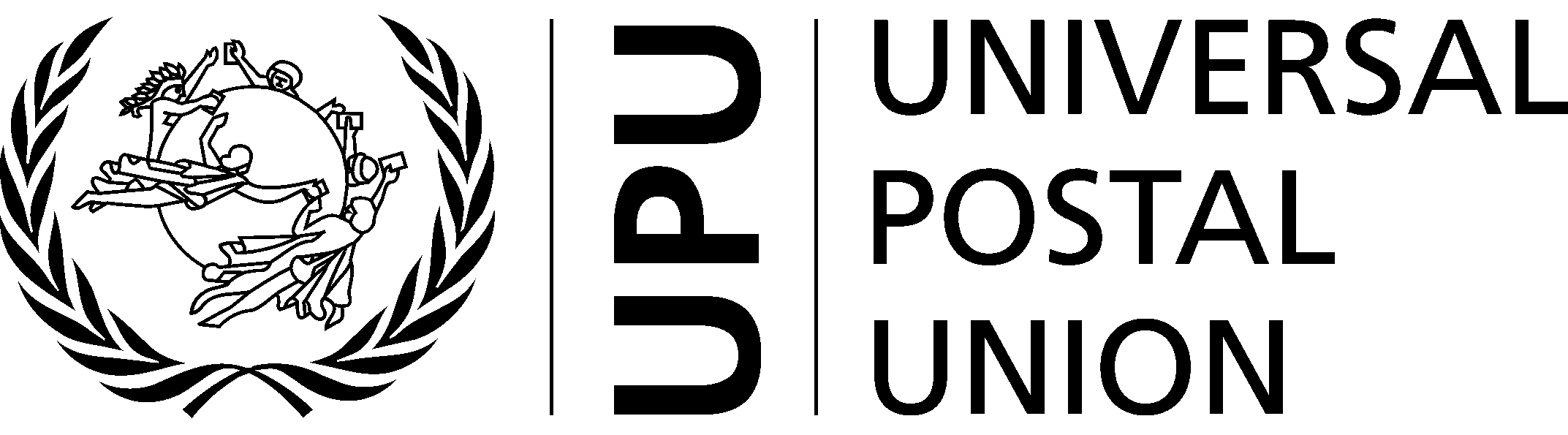 Annex 9 
POC Committee: 1/2/3/4POC Committee: 1/2/3/4POC Committee: 1/2/3/4Name of standing group (SG)Name of standing group (SG)Name of standing group (SG)Name of Chair/Co-Chair of SGName of Chair/Co-Chair of SG Ms	 MrProject domainProject domainProject domainCongress goalCongress goalCongress goalScope global regional domestic (indicate country)	Scope global regional domestic (indicate country)	Scope global regional domestic (indicate country)	PlacePlacePlaceDateSignature (Chair/Co-Chair of SG)Signature (Chair/Co-Chair of SG)1.1Number of participating operators:Number of participating operators:≤ 10> 10 and ≤ 25> 25 and ≤ 50> 50List of operators:List of operators:1.2Number of operators impacted:Number of operators impacted:≤ 20> 20 and ≤ 50> 50List of operators:List of operators:1.3% of mail flow impacted:% of mail flow impacted:≤ 20%> 20% and ≤ 50%> 50%2.1Number of impacted sub-programmes covered by the CF:Number of impacted sub-programmes covered by the CF:≤ 2> 2 and ≤ 4> 4 and ≤ 6> 6List of sub-programmes:List of sub-programmes:2.2Number of dependent projects:Number of dependent projects:≤ 2> 2 and ≤ 5> 5List of dependent projects:List of dependent projects:2.3Number of deliverables covered:Number of deliverables covered:≤ 2> 2 and ≤ 5> 5List of deliverables:List of deliverables: